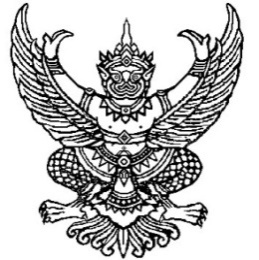 ที่ มท ๐๘10.6/ว  	กระทรวงมหาดไทย	ถนนอัษฎางค์  กทม. ๑๐๒๐๐ 			                                มิถุนายน  ๒๕62เรื่อง	กำหนดหลักเกณฑ์การช่วยเหลือด้านการส่งเสริมและพัฒนาคุณภาพชีวิตตามข้อ 16 (2)                   ของระเบียบกระทรวงมหาดไทยว่าด้วยค่าใช้จ่ายเพื่อช่วยเหลือประชาชนตามอำนาจหน้าที่ขององค์กร                 ปกครองส่วนท้องถิ่น พ.ศ. 2560 และที่แก้ไขเพิ่มเติม (ฉบับที่ 2) พ.ศ. 2561 จากข้อเสนอแนะ                  ของคณะอนุกรรมาธิการกิจการคนพิการ เรียน	ผู้ว่าราชการจังหวัด ทุกจังหวัดอ้างถึง	1. พระราชบัญญัติส่งเสริมและพัฒนาคุณภาพชีวิตคนพิการ พ.ศ. 2550 และที่แก้ไขเพิ่มเติม (ฉบับที่ 2)                     
              พ.ศ. 2556	2. ระเบียบกระทรวงมหาดไทยว่าด้วยการรับเงิน การเบิกจ่ายเงิน การฝากเงิน การเก็บรักษาเงิน 
              และการตรวจเงินขององค์กรปกครองส่วนท้องถิ่น พ.ศ. 2547          3. ระเบียบกระทรวงมหาดไทยว่าด้วยค่าใช้จ่ายเพื่อช่วยเหลือประชาชนตามอำนาจหน้าที่ขององค์กร
              ปกครองส่วนท้องถิ่น พ.ศ. 2560 และที่แก้ไขเพิ่มเติม (ฉบับที่) 2 พ.ศ. 2561		ตามที่กระทรวงมหาดไทยได้ประกาศใช้ระเบียบกระทรวงมหาดไทยว่าด้วยค่าใช้จ่าย                              เพื่อช่วยเหลือประชาชนตามอำนาจหน้าที่ขององค์กรปกครองส่วนท้องถิ่น พ.ศ. 2560 และที่แก้ไขเพิ่มเติม                             (ฉบับที่ 2) พ.ศ. 2561 ซึ่งได้ประกาศในราชกิจจานุเบกษา เล่ม 136 ตอนพิเศษ 17 ง ลงวันที่ 17 มกราคม                            2562 และมีผลใช้บังคับตั้งแต่วันถัดจากวันประกาศในราชกิจจานุเบกษาเป็นต้นไป เพื่อใช้ในการดำเนินงาน                              ส่งเสริมและช่วยเหลือประชาชนให้สามารถเข้าถึงปัจจัยพื้นฐานในการดำรงชีวิตได้อย่างปกติสุขในสังคม                         ซึ่งตามความนัยข้อ 16 (2) แห่งระเบียบกระทรวงมหาดไทยว่าด้วยค่าใช้จ่ายเพื่อช่วยเหลือประชาชน                       ตามอำนาจหน้าที่ขององค์กรปกครองส่วนท้องถิ่น (ฉบับที่ 2) พ.ศ. 2561 กำหนดให้องค์กรปกครอง                        ส่วนท้องถิ่นพิจารณาใช้จ่ายงบประมาณช่วยเหลือประชาชน ด้านการส่งเสริมและพัฒนาคุณภาพชีวิต                   ตามหลักเกณฑ์ที่กระทรวงมหาดไทยกำหนดหรือหลักเกณฑ์ของกระทรวงการพัฒนาสังคมและความมั่นคง                  ของมนุษย์ โดยอนุโลม นั้น	กระทรวงมหาดไทยพิจารณาแล้ว อาศัยอำนาจตามข้อ 4 แห่งระเบียบกระทรวงมหาดไทย                  ว่าด้วยค่าใช้จ่ายเพื่อช่วยเหลือประชาชนตามอำนาจหน้าที่ขององค์กรปกครองส่วนท้องถิ่น พ.ศ. 2560                 และข้อเสนอแนะของคณะอนุกรรมาธิการกิจการคนพิการ ในคณะกรรมาธิการการสังคม เด็ก เยาวชน สตรี                        ผู้สูงอายุ คนพิการ และผู้ด้อยโอกาส สภานิติบัญญัติแห่งชาติ กำหนดหลักเกณฑ์เพื่อให้การดำเนินการ                        ด้านการส่งเสริมและพัฒนาคุณภาพชีวิตคนพิการตามอำนาจหน้าที่ขององค์กรปกครองส่วนท้องถิ่นเป็นไป                        ด้วยความเรียบร้อยในแนวทางเดียวกัน และอยู่ในขอบเขตอำนาจหน้าที่ขององค์กรปกครองส่วนท้องถิ่น                      ตามกฎหมาย โดยคำนึงถึงสถานะทางการคลัง และความจำเป็นเหมาะสม จึงให้จังหวัดดำเนินการดังนี้/ 1. แจ้งองค์กรปกครองส่วนท้องถิ่น ...- 2-		1. แจ้งองค์กรปกครองส่วนท้องถิ่นในพื้นที่ได้รับทราบว่า ระเบียบกระทรวงมหาดไทยว่าด้วย                     การรับเงิน การเบิกจ่ายเงิน การฝากเงิน การเก็บรักษาเงิน และการตรวจเงินขององค์กรปกครองส่วนท้องถิ่น                    พ.ศ. 2547 ข้อ 67 กำหนดให้องค์กรปกครองส่วนท้องถิ่นสามารถจ่ายเงินหรือก่อหนี้ผูกพันได้ หากมีกฎหมาย                         ระเบียบ หรือข้อบังคับใด ๆ กำหนดไว้ โดยไม่จำเป็นต้องเป็นกฎหมาย ระเบียบ หรือข้อบังคับ                                  ของกระทรวงมหาดไทยเท่านั้น โดยเฉพาะกรณีในมาตรา 21 วรรคสอง แห่งพระราชบัญญัติส่งเสริมและพัฒนา                      คุณภาพชีวิตคนพิการ พ.ศ. 2550 ที่ให้อำนาจราชการส่วนท้องถิ่นสามารถจัดสรรงบประมาณของตนเอง                     เพื่อตั้งเป็นกองทุนส่งเสริมและพัฒนาคุณภาพชีวิตคนพิการส่วนท้องถิ่นได้ รวมทั้งให้อำนาจราชการส่วนท้องถิ่น                   ในการบริหารกองทุน การจัดการกองทุน การอนุมัติ การจ่ายเงินและการสมทบกองทุนส่งเสริมและพัฒนา                  คุณภาพชีวิตคนพิการส่วนท้องถิ่น ตามระเบียบที่คณะกรรมการส่งเสริมและพัฒนาคุณภาพชีวิตคนพิการ                 แห่งชาติกำหนดได้		2. แจ้งองค์กรปกครองส่วนท้องถิ่นในพื้นที่ได้รับทราบว่า องค์กรปกครองส่วนท้องถิ่นที่ได้รับ                       เงินอุดหนุนจากกองทุนส่งเสริมและพัฒนาคุณภาพชีวิตคนพิการสามารถดำเนินการเบิกจ่ายตามระเบียบ                            ของกองทุนส่งเสริมและพัฒนาคุณภาพชีวิตคนพิการได้ และสามารถดำเนินงานด้านการส่งเสริมและพัฒนา                    คุณภาพชีวิตคนพิการด้วยงบประมาณขององค์กรปกครองส่วนท้องถิ่นเองได้ ตามระเบียบกระทรวงมหาดไทย                     ว่าด้วยค่าใช้จ่ายเพื่อช่วยเหลือประชาชนตามอำนาจหน้าที่ขององค์กรปกครองส่วนท้องถิ่น พ.ศ. 2560                        และที่แก้ไขเพิ่มเติม (ฉบับที่ 2) พ.ศ. 2561		จึงเรียนมาเพื่อทราบและพิจารณาดำเนินการต่อไป 		  ขอแสดงความนับถือกรมส่งเสริมการปกครองท้องถิ่น กองพัฒนาและส่งเสริมการบริหารงานท้องถิ่น โทร. ๐-๒๒๔๑-๙๐๐๐ ต่อ ๔๑๓๑, 4132 โทรสาร. ต่อ ๔๑๐๓ผู้ประสานงาน นายภิเษก มีทอง โทรศัพท์ ๐๘๒-๖๕๑๒๕๔๙